ОПИС ДИСЦИПЛІНИ  Мета навчальної дисципліни полягає у формуванні педагогічних та психологічних компетентностей  магістрантів, що сприяють ефективному виконанню завдань педагогічної діяльності в закладі вищої освіти.  Завдання курсу полягає у тому, щоб розвивати у студентів уміння застосовувати психолого-педагогічні знання в організації навчально-виховному процесі ЗВО.Предметом вивчення  навчальної дисципліни є методичні й практичні основи навчально-виховного процесу, закономірності, принципи, методи, засоби й форми навчання і виховання у ЗВО.Набуття компетентностей: інтегральні: здатність розв’язувати складні спеціалізовані задачі та практичні проблеми у сфері агрономії, агрохімії і грунтознавства, селекції і генетики сільськогосподарських наук. загальні компетентності (ЗК): – здатність до абстрактного мислення, аналізу, синтезу (ЗК1),– здатність діяти на основі етичних міркувань (мотивів) (ЗК2),– здатність виявляти, ставити та вирішувати проблеми (ЗК3),– здатність працювати в міжнародному контексті (ЗК4),– здатність проводити дослідження на відповідному рівні (ЗК7),Програмні результати навчання (ПРН) ОП: – розуміти закономірності та особливості теоретико-методологічних засад педагогіки та психології  (ПРН2),здійснювати пошук інформації з різних джерел, у тому числі з використанням інформаційно-комунікаційних технологій (ПРН3),реалізовувати на практиці принципи і методи педагогіки та психології (ПРН7).СТРУКТУРА КУРСУПОЛІТИКА ОЦІНЮВАННЯШКАЛА ОЦІНЮВАННЯ СТУДЕНТІВРЕКОМЕНДОВАНІ ДЖЕРЕЛА ІНФОРМАЦІЇОсновніМороз О. В., Падалка О. С., Юрченко В. І. Педагогіка і психологія вищої школи: навч. посіб. для молодих викладачів, аспірантів і майбутніх магістрів. Київ: НПУ, 2003. 267 с.Мухіна Г.В. Педагогіка та психологія вищої школи. Київ: ВД «Дакор», 2020. 178 с. Педагогіка вищої школи: підручник. В. П. Головенкін; КПІ ім. Ігоря Сікорського. 2-ге вид., переробл. і доповн. Київ: КПІ ім. Ігоря Сікорського, 2019. 290 с.Подоляк Л. Г., Юрченко В. І. Психологія вищої школи: навч. посіб. для магістрантів і аспірантів. Київ: ЦУЛ, 2014. 320 с.Психологія вищої школи: підручник: за ред. О. І. Власової. Київ: ВПЦ «Київський університет», 2015. 405 с.Фіцула М. М. Педагогіка вищої школи : навч. посіб. 2-ге вид., доп. Київ: Академвидав, 2014. 456 с.ДодатковіПедагогіка вищої школи: підручник. В. П. Андрущенко; ред. В.Г. Кремень; АПН України, Ін-т вищ. освіти. Київ: Педагогічна думка, 2009. 256 с.Практикум з навчальної дисципліни «Педагогіка і психологія вищої школи». Соловей М. І., Кудіна В. В., Спіцин Є. С.  Київ: Ленвіт, 2013. 71 с.Руснак І. С., Іванчук М. Г. Педагогіка і психологія вищої школи: навч.-метод. посіб.; Чернівецький національний ун-т ім. Юрія Федьковича. Чернівці: Рута, 2008. 176 c. Семиченко В. А. Психологія педагогічної діяльності: навч. посіб. Київ: Вища школа, 2004. 336 с. Смирнов С. Д. Психология и педагогика для преподавателей высшей школы: учебное пособие. 2-е изд., перераб. и доп. Москва : Издательство МГТУ им. Н.Э. Баумана, 2014. 422 с.Чернілевський Д. В., Томчук М. І. Педагогіка та психологія вищої школи: навч. посібник для студ. вищих навч. закл. Вінницький соціально-економічний ін-т Ун-ту «Україна». Вінниця: Міленіум, 2006. 402 с.Шарипов Ф. В. Педагогика и психология высшей школы: учеб. пособие Москва: Логос, 2012. 448 с. Я – студент: навчальний посібник; за заг. ред. Огнев’юка В.О. 2-ге вид., доопр. Київ: Київ. ун-т ім. Б. Грінченка, 2012.  224 с.Bates A. W. (Tony). Teaching in a Digital Age. Guidelines for designing teaching and learning. 2015. URL: https://opentextbc.ca/teachinginadigitalage/ (дата звернення: 29.07.2020).Інформаційні ресурсиЖурнал «Вища освіта України» https://wou.npu.edu.ua/ (дата звернення 14.02.2021).Журнал «Вища школа» URL:  https://wou.npu.edu.ua/ (дата звернення 04.05.2021).Загальна психологічна характеристика студентського віку / ТНПУ / Мешко О.І. / Модуль 1. Лекція 2. URL: https://www.youtube.com/watch?v=12uh2reaRkk (дата звернення 20.04.2021).Закон України Про вищу освіту. URL: https://zakon.rada.gov.ua/laws/show/1556-18#Text (дата звернення 29.05.2021).Науковий журнал «Гуманітарні студії: педагогіка, психологія, філософія». URL: http://journals.nubip.edu.ua/index.php/Pedagogica (дата звернення 14.04.2021).Стандарти вищої освіти (СВО). Інститут модернізації змісту освіти. URL: https://imzo.gov.ua/osvita/vyscha-osvita/1719-2/ (дата звернення 19.03.2021).Теоретичні аспекти впровадження компетентнісного підходу у вищу освіту. URL: https://kubg.edu.ua/images/stories/Departaments/horuzall.pdf (дата звернення 20.04.2021).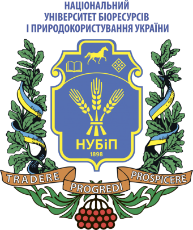 СИЛАБУС ДИСЦИПЛІНИ «ПЕДАГОГІКА ТА ПСИХОЛОГІЯ»Ступінь вищої освіти - магістрСпеціальність 201 АгрономіяОсвітня програма «Агрономія»Рік навчання _2_, семестр _1_Форма навчання _денна_Кількість кредитів ЄКТС_4__Мова викладання _українська_________________________Лектор курсу__Зелінська Ярослава Цезарівна__Контактна інформація лектора (e-mail)_yazelinska@nubip.edu.ua_____________________Сторінка курсу в eLearn https://elearn.nubip.edu.ua/course/view.php?id=5178ТемаГодини(лекції/ практичні/самостійна робота)Результати навчанняЗавданняОцінювання3-й семестр3-й семестр3-й семестр3-й семестр3-й семестрЗмістовий модуль 1. Загальні основи педагогіки і психології у вищій школіЗмістовий модуль 1. Загальні основи педагогіки і психології у вищій школіЗмістовий модуль 1. Загальні основи педагогіки і психології у вищій школіЗмістовий модуль 1. Загальні основи педагогіки і психології у вищій школіЗмістовий модуль 1. Загальні основи педагогіки і психології у вищій школіТема 1. Педагогіка та психологія вищої школи як галузь наукових знань і навчальний предмет2/2/20Знання категоріа-льного апарату педагогіки та психології, основ-них етапів станов-лення, завдань та, методів.З’ясувати сутність, об’єкт і предмет педагогіки та психології,  основні парадиг-мальні підходи та базові категорії.Перевірка виконання завдань, спостереження індивідуальної роботи та роботи у підгрупах11 балівТема 1. Педагогіка та психологія вищої школи як галузь наукових знань і навчальний предмет2/2/20Знання категоріа-льного апарату педагогіки та психології, основ-них етапів станов-лення, завдань та, методів.З’ясувати сутність, об’єкт і предмет педагогіки та психології,  основні парадиг-мальні підходи та базові категорії.Перевірка виконання завдань на ЕНК14 балівТема 2.  Організація навчання і види навчальних занять у вищій школі.2/2/20Знання структури педагогічного процесу,  сутності та класифікації форм організації навчання у ЗВО, методологічного простору педагогіки та психології.Вивчити специ-фіку організації навчальних занять, їх завдання, функції та форми організації навчання і виховання у ЗВО.Перевірка виконання завдань, спостереження індивідуальної роботи та роботи у підгрупах6 балівТема 2.  Організація навчання і види навчальних занять у вищій школі.2/2/20Знання структури педагогічного процесу,  сутності та класифікації форм організації навчання у ЗВО, методологічного простору педагогіки та психології.Вивчити специ-фіку організації навчальних занять, їх завдання, функції та форми організації навчання і виховання у ЗВО.Перевірка виконання завдань на ЕНК14 балівТеми 3. Сучасні технології та методи навчання.2/2/20Знати методи організації й здійснення учбово-пізнавальної діяльності студентів.Розуміти сутність методів інтерактивного навчання, проблемного та програмованого навчання.Перевірка виконання роботи у підгрупах11 балівТеми 3. Сучасні технології та методи навчання.2/2/20Знати методи організації й здійснення учбово-пізнавальної діяльності студентів.Розуміти сутність методів інтерактивного навчання, проблемного та програмованого навчання.Перевірка виконання завдань на ЕНК14 балівПроміжна атестація(тест до модуля 1)1Визначити рівень знань змістового модуля (рейтингова оцінка із змістового модуля), отриманих під час усіх видів занять і самостійної роботи.Виконання тестових завдань в elearnПеревірка виконання тестових завдань на ЕНК30 балівВсього за змістовий модуль 1                                                                                 100 балівВсього за змістовий модуль 1                                                                                 100 балівВсього за змістовий модуль 1                                                                                 100 балівВсього за змістовий модуль 1                                                                                 100 балівВсього за змістовий модуль 1                                                                                 100 балівЗмістовий модуль 2. Психологічні особливості навчально-виховного процесуЗмістовий модуль 2. Психологічні особливості навчально-виховного процесуЗмістовий модуль 2. Психологічні особливості навчально-виховного процесуЗмістовий модуль 2. Психологічні особливості навчально-виховного процесуЗмістовий модуль 2. Психологічні особливості навчально-виховного процесуТема 1. Психологічна характеристика студентства2/2/20Знати психологічні характеристики студентства, особливості механізмів соціалізації та форми адаптації до ЗВО.Розуміти основні положення організації самостійної роботи студентів. Знати особливості психосоціального розвитку студентів.Перевірка виконання завдань, спостереження індивідуальної роботи та роботи у підгрупах21 балівТема 1. Психологічна характеристика студентства2/2/20Знати психологічні характеристики студентства, особливості механізмів соціалізації та форми адаптації до ЗВО.Розуміти основні положення організації самостійної роботи студентів. Знати особливості психосоціального розвитку студентів.Перевірка виконання завдань на ЕНК14 балівТема 2.  Психологічні особливості управління навчальним процесом у ЗВО2/2/20Знати правові основи діяльності науково-педагогічних працівників вищої школи. Сучасні психолого-педагогічні вимоги до викладача вищої школи. Психологічні особливості професійних деформацій в педагогічній діяльності. Розуміти основи формування педагогічної культури, її складові та сутність педагогічного професіоналізму.Вивчити шляхи ефективного виконанню завдань педагогічної діяльності в закладі вищої освіти.Перевірка виконання завдань, спостереження індивідуальної роботи та роботи у підгрупах21 балівТема 2.  Психологічні особливості управління навчальним процесом у ЗВО2/2/20Знати правові основи діяльності науково-педагогічних працівників вищої школи. Сучасні психолого-педагогічні вимоги до викладача вищої школи. Психологічні особливості професійних деформацій в педагогічній діяльності. Розуміти основи формування педагогічної культури, її складові та сутність педагогічного професіоналізму.Вивчити шляхи ефективного виконанню завдань педагогічної діяльності в закладі вищої освіти.Перевірка виконання завдань на ЕНК14 балівПроміжна атестація(тест до модуля 1)1Визначити рівень знань змістового модуля (рейтингова оцінка із змістового модуля), отриманих під час усіх видів занять і самостійної роботи.Виконання тестових завдань в elearnПеревірка виконання тестових завдань на ЕНК30 балівНавчальна робота Навчальна робота Навчальна робота Навчальна робота 70ЗалікРозуміння основних категорій педагогіки та  психології. Знання закономірностей та особливостей теоретико-методологічних засад педагогіки та психології  .Виконати тест, пройти усну співбесіду за відкритими питаннями тесту.30 Всього за курсВсього за курсВсього за курсВсього за курс100Політика щодо дедлайнів та перескладання:Проведення навчальних занять, терміни та умови виконання навчальних завдань можуть бути адаптовані до запитів студентів із документально підтвердженими особливими потребами. Відповідальністю студента залишається вчасне надання таких документів.Відтермінування здачі завдань самостійної роботи у випадках хвороби чи якоїсь іншої вагомої для студента причини може бути дозволене за умови надання необхідної документації.Роботи, які здаються із порушенням термінів без поважних причин, оцінюються на нижчу оцінку. Перескладання модулів відбувається із дозволу лектора за наявності поважних причин (наприклад, лікарняний). Відтермінування здачі екзамену може бути дозволене у випадку за умови погодження з деканатом.Політика щодо академічної доброчесності:Вступаючи на цей курс, студенти повинні дотримуватися норм поведінки, прописаних у Положенні про академічну доброчесність у Національному університеті біоресурсів і природокористування України (https://nubip.edu.ua/node/12654).Студенти повинні знати та дотримуватись академічної доброчесності з усіх питань цього курсу. Порушення академічної доброчесності тягне за собою академічну відповідальність.Списування під час екзаменів заборонені (в т.ч. із використанням мобільних девайсів). Самостійні роботи та реферати повинні мати коректні текстові посилання на використану літературу.Політика щодо відвідування:Відвідування лекцій та практичних занять з курсу є обов’язковим, воно забезпечує краще розуміння матеріалу, дає можливість простежити зв’язок між теоретичною інформацією та її прикладним аспектом, сформувати систему знань та ґрунтовно підготуватись до екзамену.За об’єктивних причин (наприклад, хвороба, міжнародне стажування) навчання може відбуватись індивідуально (в он-лайн формі за погодженням із деканом факультету)Рейтинг здобувача вищої освіти, балиОцінка національна за результати складання екзаменуРейтинг здобувача вищої освіти, балиекзаменів90-100відмінно74-89добре60-73задовільно0-59незадовільно